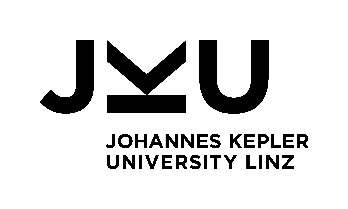 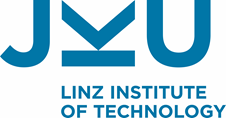 LIFT_C Research proposalTITLE / PROJECT ACRONYM_______________________________________________________________Proposal (Free Form, in English)The scientific part of the proposal should be a maximum of 10-pages (Section A.). Proposals over the maximum allotment will be shortened to the appropriate page limit. The proposal should include a cover page and Section B through Sections H (or Section I for external applicants). Project description:Scientific/Scholarly ObjectivesWhat is high risk / What is high gain?Research questions and/or hypotheses:Applicability to international research in the field (the international status of the research);The ground-breaking project outlook (innovative aspects);The importance/yield of expected results in support of the discipline (based on the described project);Methods:Outline, project schedule, and strategies to disseminate findings;Collaborative arrangements (in Austria and abroad);Ethical issues to take into consideration as part of the proposed research project: All potential ethical, security-related, and/or regulatory aspects of the proposed research project and how these issues will be handled must be discussed in a separate paragraph, particularly the benefits and drawbacks resulting from any experiments. Please discuss the impact on the test subjects/objects and elaborate on in detail. Applicants must provide a brief statement, even if the proposal does not present ethical issues.Technological breakthroughs and follow-up fundingImplications regarding technology and industrial relevance;Plan to obtain (any) ongoing funding;Implications to other fields of researchInformation about requested funds Concise grounds for requested personnel (type[s] of position[s], description of the field of work, extent and duration of project involvement);Concise grounds for non-personnel costs (equipment, materials, travel, and other costs). The proposal is free-form (DIN A4, 11 pt. font, single-spaced lines, 10-pages (Sections A.), printed on one side only, with consecutively numbered pages, in English).Submission InformationPlease send a single, searchable PDF document consisting of a cover letter and sections A-H/I to lit@jku.at by no later than January 31, 2023.Funding GuidelinesAs outlined here: https://www.jku.at/en/linz-institute-of-technology/research/lit-calls/LIT PracticesBy applying to the LIT program, you agree to support and adhere to the LIT cultural scheme practices – these include, for example, regular public presentations, publishing the project details on the LIT website, etc.Proposal Review LIT LIFT_C Proposals will be reviewed by an external, peer-reviewing panel of internationally renowned researchers.NotesProjects will be marked A to C (fundable, fundable on a restricted basis, and non-fundable). As the available budget is limited, not all of the A projects can be funded. B projects of particular relevance that support the JKU’s scientific strategy may be funded in exceptional cases, while C projects will not be funded under any circumstances. The JKU Rectorate will render the final decisions in regard to funding.A PI may only submit a single project proposal and may only have one funded project (at most) at any given time. These application instructions and requirements are subject to change, as deemed necessary by the university! Budget  *Travel and equipment will be funded in exceptional cases only.Permanent JKU employees (Stammpersonal) may take part in JKU LIT projects, however their contributions must be in-kind (no salary can be requested beyond full-time employment).Please apply standard FWF personnel costs and salaries:https://www.fwf.ac.at/en/forschungsfoerderung/personalkostensaetze/ (bear in mind you must add an approximate annual salary increase of 3%).Curricula Vitae for PI(s) / Co-PIsMax. or 3 pages per CV, please complete a CV section for each PI (no additional CV required)National and International Cooperation Arrangements Essential to the Project (optional)Collaboration letters (a max. of 3 letters, each no longer than 1 DIN A4 page). These letters are to be added to the end of the proposal file.Supplemental MaterialThe “Proposal in a Nutshell” template is available at: https://www.jku.at/en/linz-institute-of-technology/research/lit-calls/Complete Original Proposal and Review Feedback (Co-Funding Projects only)Applications submitted by the MED Faculty must include the following documentation: ZMF infrastructure application (if applicable, apply at: zmf.labormanagement@jku.at) Ethic votum (if applicable and if already available)Animal experiment approval (if applicable and if already available) Evidence of a positive evaluation from the corresponding commission(s) must be provided by no later than the project’s start date.  Conflict of InterestNames and institutions of cooperation partners in the past 5 years.Double/Multiple Submissions to Other Funding AgenciesHas the present application been simultaneously submitted to other funding agencies?Yes 	   No If yes, please name the agency/agencies and the funding program:Will the present application be submitted to other funding agencies until the Rectorate renders a final decision regarding this proposal (approx. the end of March 2023)?Yes 	   No If yes, please name the agency/agencies and the funding program: Please take into consideration that the same proposal submitted to the FWF and to a LIT Call implies challenges in selecting and finding available referees. and is likely to result in substantial delays in processing the proposal. SignatureI agree to accept the funding guidelines as published here: https://www.jku.at/en/linz-institute-of-technology/research/lit-calls/.My signature herewith certifies that the information I have provided is accurate and complete. I understand that any granted funding will have to be refunded if granted under false pretenses.For internal JKU applicants only: I declare herewith that the duration of my employment contract is until the end of the project period and I ensure that the issue of inadmissible chain contracts will not occur during that time.I acknowledge herewith that I have received the supplemental document “Mandatory Information Regarding GDPR – Data Privacy for Applicants - LIT Calls”.……………….….					................................................................................   (Location, Date)							    (PI Signature)……………….….					................................................................................   (Location, Date)							    (Co-PI Signature)For internal JKU applicants only:Please include the completed form “Endorsement for Project Application / Confirmation of Commitment to Provide Permanent Staff Members & Infrastructure for the Project“ to the proposal. The form is available at: https://www.jku.at/en/linz-institute-of-technology/research/lit-calls/.For external applicants only (mandatory):Please complete section I.JKU Host Institution Signature My signature certifies herewith that my Institute / Department   ……………………………………………………………………………………….(Name of the Institute / Department)will provide office space and any additional required infrastructure.……………….….					................................................................................   (Location, Date)					    (Signature, head of the JKU host institute)Principal Investigator INameE-mailLink to research profile (such as Google Scholar)Co-Principal Investigators Name(s)E-mail(s)Link to research profile(s) (such as Google Scholar)DurationNo. of months (max. 24 months)Requested Fundingup to € 200.000Hosting Institute(s) or Department(s)Name of Institute(s) or Department(s)Contact PersonE-mailIndustrial Company Collaborator(s)CompanyContact PersonE-mail addressProvided Co-Funding (if any):  €Scientific/Academic Field(s)e.g., Physics, Psychology + Informatics (interdisciplinary fields)Scientific/Academic Discipline(s) (FWF categories) https://www.fwf.ac.at/fileadmin/files/Dokumente/Antragstellung/wiss-disz-201507.pdf  Key words (max. 4)Primary ObjectivesAdditional Needed Infrastructure Infrastructure you require access to Abstract250 words max. per abstractCost CategoryCost CategoryCost CategoryTotal in EuroCostsPersonnelPICostsPersonnelPost-docsCostsPersonnelPhD candidates (max. 30 hours per week)CostsPersonnelTechniciansCostsPersonnelOther Costsi. Total Costs for Personnel (in Euro)i. Total Costs for Personnel (in Euro)CostsTravel*Travel*CostsOther goods and servicesConsumablesCostsOther goods and servicesOther (e.g. work contracts)Costsii. Total additional costs (in Euro)ii. Total additional costs (in Euro)CostsEquipment*Costsiii. Total Equipment costs (in Euro)iii. Total Equipment costs (in Euro)Additional Requirements for the MED Faculty (if applicable)Additional Requirements for the MED Faculty (if applicable)e.g. ZMF, BDMFE, KKS,iv. Estimated total costs add. requirements (in Euro)iv. Estimated total costs add. requirements (in Euro)Co-Funding (in Euro)Funding obtained elsewhere (e.g. industrial company, EU, other). Please explain.Co-Funding (in Euro)Funding obtained elsewhere (e.g. industrial company, EU, other). Please explain.Co-Funding (in Euro)Funding obtained elsewhere (e.g. industrial company, EU, other). Please explain.Total Requested (in Euro)Total Requested (in Euro)Total Requested (in Euro)NameName(s) used for publicationsDate of BirthCurrent Position(s)Place, Job Title, YearSignificant Academic PositionsPlace, Job Title, Year from/toSignificant Industry/Gov/Other PositionsPlace, Job Title, Year from/toHabilitation (if no habilitation, then explain why experience is comparable)Place, Field, Advisor, YearPhDPlace, Field, Advisor, YearLonger Research Stays (>3 Month) List up to 3 most significant (not listed above). Sabbaticals includedPlaces, Time Frame, Type of AffiliationPublicationsPeer-Reviewed Journal PublicationsTotal / Past 5 YearsPeer Reviewed Conference PublicationsTotal / Past 5 YearsBook Chapters and BooksTotal / Past 5 YearsBook and Proceedings EditorTotal / Past 5 YearsPatents# / ## / ## / ## / #
#Most Significant Awards List up to 5 most significantAwarded by, Purpose, YearMost Significant Honorable Recognitions (e.g., Keynote speeches, Fellowship, Memberships) List up to 5 most significantAwarded by, Purpose,, YearMost Significant Services(e.g., Boards, Program Committees) List up to 5 most significantAwarded by, Purpose,, Year(s)Most Significant PublicationsList up to 5 most significantAuthor(s), Title, Journal, Year, Percentage of Work (Estimated), Citations, if available, Acceptance Rate (if applicable)FundingTotal / Your SharePast 5 Years Total / Your ShareList up to 5 most significant# / ## / #Funding Agency, Title, €, Role (coordinator, lead PI, or co-PI)Academic SupervisionPhD DissertationsTotal / Past 5 Years / OngoingMaster’s ThesesTotal  / Past 5 Years / Ongoing# / # / ## / # / #